         Men’s League 2017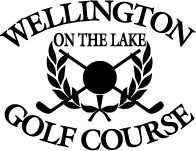 Men’s League Registration FormTeam name: ______________________________Players                   1._______________________               E-Mail       _______________________                Cell   #      _______________________Credit card # Visa MC  ____ ____ ____ ____ exp. ___CVV____Payment method & date _____________________Amount ____Received from:          _______________________                               2._______________________                E-Mail      _______________________                Cell#         _______________________Credit card # Visa MC  ____ ____ ____ ____ exp. ___CVV____Payment method & date _____________________ Amount ____Received from:               _____________________                               3._______________________                E-mail       _______________________                Cell#        _______________________Credit card # Visa MC  ____ ____ ____ ____ exp. ___CVV____Payment method & date _____________________ Amount ____Received from:               _____________________                               4._______________________                 E-Mail     _______________________                 Cell#        _______________________Credit card # Visa MC  ____ ____ ____ ____ exp. ___CVV____Payment method & date _____________________ Amount ____Received from:               _____________________Spares                    1._______________________                               2._______________________Instalments        1st     ____________________________________                                           2nd    ____________________________________                                           3rd    ____________________________________